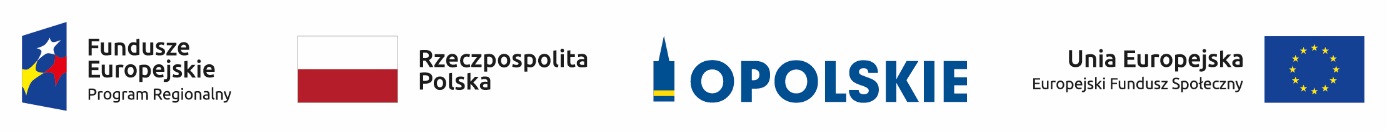 Wyciąg ze Szczegółowego Opisu Osi Priorytetowych Regionalnego Programu Operacyjnego Województwa Opolskiego na lata 2014-2020. Zakres Europejski Fundusz Społeczny, wersja nr 37 (karta poddziałania 9.1.3, wyciąg z załącznika nr 6 pn. Lista wydatków kwalifikowalnych RPO WO 2014-2020 w zakresie poddziałania 9.1.3)OPOLE, STYCZEŃ 2020 r.Karta działania 9.1.3Poddziałanie 9.1.3 Wsparcie edukacji przedszkolnejOPIS PODDZIAŁANIAOPIS PODDZIAŁANIANazwa poddziałaniaPoddziałanie 9.1.3 Wsparcie edukacji przedszkolnejCel/e szczegółowy/e poddziałaniaCel szczegółowy 1: Zwiększenie dostępu do wysokiej jakości edukacjiprzedszkolnejLista wskaźników rezultatu  bezpośredniego 1) Liczba nauczycieli, którzy uzyskali kwalifikacje lub nabyli     kompetencje po opuszczeniu programuLista wskaźników produktu1) Liczba dzieci objętych w ramach programu dodatkowymi zajęciami     zwiększającymi ich szanse edukacyjne w edukacji przedszkolnej2) Liczba miejsc wychowania przedszkolnego dofinansowanych     w programie3) Liczba nauczycieli objętych wsparciem w programie4) Liczba osób pochodzących z obszarów wiejskich1) Liczba dzieci objętych w ramach programu dodatkowymi zajęciami     zwiększającymi ich szanse edukacyjne w edukacji przedszkolnej2) Liczba miejsc wychowania przedszkolnego dofinansowanych     w programie3) Liczba nauczycieli objętych wsparciem w programie4) Liczba osób pochodzących z obszarów wiejskichTypy projektów1) Zwiększenie dostępu do wysokiej jakości edukacji przedszkolnejpoprzez:a) rozszerzenie oferty ośrodków wychowania przedszkolnego o zajęcia dodatkowe bez konieczności jednoczesnej realizacji zakresu wsparcia, o którym mowa w pkt 1 c) i d):i. podnoszące jakość edukacji przedszkolnej w zakresie kształcenia i rozwijania u dzieci w wieku przedszkolnym kompetencji kluczowych oraz umiejętności uniwersalnych niezbędnych na rynku pracy,ii. wyrównujące szanse edukacyjne dzieci w wieku przedszkolnym w zakresie stwierdzonych deficytów i/lub uwzględniające indywidualizację pracy z dzieckiem w wieku przedszkolnym, w tym o specjalnych potrzebach edukacyjnych,iii. doradztwo zawodowe dla dzieci w wieku przedszkolnym(preorientacja zawodowa);b) doskonalenie umiejętności, kompetencji lub kwalifikacji nauczycieli ośrodków wychowania przedszkolnego do pracy z dziećmi w wieku przedszkolnym bez konieczności jednoczesnej realizacji zakresu wsparcia, o którym mowa w pkt 1 c) i d), w zakresie:i. stosowania metod i form organizacyjnych sprzyjających kształtowaniu i rozwijaniu u dzieci w wieku przedszkolnym kompetencji kluczowych oraz umiejętności uniwersalnych niezbędnych na rynku pracy,ii. wyrównywania stwierdzonych deficytów, w tym w szczególności z dziećmi ze specjalnymi potrzebami edukacyjnymi oraz w zakresie współpracy nauczycieli z rodzicami, w tym radzenia sobie w sytuacjach trudnych;c) dostosowanie istniejących miejsc wychowania przedszkolnegodo potrzeb dzieci z niepełnosprawnościami lub realizacja dodatkowej oferty edukacyjnej i specjalistycznej umożliwiającej dziecku z niepełnosprawnością udział w wychowaniu przedszkolnym poprzez wyrównywanie deficytu wynikającego z niepełnosprawności;d) tworzenie nowych miejsc wychowania przedszkolnego, w tymmiejsc wychowania przedszkolnego dostosowanych do potrzeb dzieci z niepełnosprawnościami, w istniejących lub nowoutworzonych ośrodkach wychowania przedszkolnego (również specjalnych i integracyjnych);e) wydłużenie godzin pracy ośrodków wychowania przedszkolnegobez konieczności jednoczesnej realizacji zakresu wsparcia, o którym mowa w pkt 1 c) i d);f) dostosowanie i doposażenie istniejącej infrastruktury wychowania przedszkolnego bez konieczności jednoczesnej realizacji zakresu wsparcia, o którym mowa w pkt 1 c) i d), w zakresie:- potrzeb dzieci w wieku przedszkolnym,- specyficznych potrzeb dzieci w wieku przedszkolnym.1) Zwiększenie dostępu do wysokiej jakości edukacji przedszkolnejpoprzez:a) rozszerzenie oferty ośrodków wychowania przedszkolnego o zajęcia dodatkowe bez konieczności jednoczesnej realizacji zakresu wsparcia, o którym mowa w pkt 1 c) i d):i. podnoszące jakość edukacji przedszkolnej w zakresie kształcenia i rozwijania u dzieci w wieku przedszkolnym kompetencji kluczowych oraz umiejętności uniwersalnych niezbędnych na rynku pracy,ii. wyrównujące szanse edukacyjne dzieci w wieku przedszkolnym w zakresie stwierdzonych deficytów i/lub uwzględniające indywidualizację pracy z dzieckiem w wieku przedszkolnym, w tym o specjalnych potrzebach edukacyjnych,iii. doradztwo zawodowe dla dzieci w wieku przedszkolnym(preorientacja zawodowa);b) doskonalenie umiejętności, kompetencji lub kwalifikacji nauczycieli ośrodków wychowania przedszkolnego do pracy z dziećmi w wieku przedszkolnym bez konieczności jednoczesnej realizacji zakresu wsparcia, o którym mowa w pkt 1 c) i d), w zakresie:i. stosowania metod i form organizacyjnych sprzyjających kształtowaniu i rozwijaniu u dzieci w wieku przedszkolnym kompetencji kluczowych oraz umiejętności uniwersalnych niezbędnych na rynku pracy,ii. wyrównywania stwierdzonych deficytów, w tym w szczególności z dziećmi ze specjalnymi potrzebami edukacyjnymi oraz w zakresie współpracy nauczycieli z rodzicami, w tym radzenia sobie w sytuacjach trudnych;c) dostosowanie istniejących miejsc wychowania przedszkolnegodo potrzeb dzieci z niepełnosprawnościami lub realizacja dodatkowej oferty edukacyjnej i specjalistycznej umożliwiającej dziecku z niepełnosprawnością udział w wychowaniu przedszkolnym poprzez wyrównywanie deficytu wynikającego z niepełnosprawności;d) tworzenie nowych miejsc wychowania przedszkolnego, w tymmiejsc wychowania przedszkolnego dostosowanych do potrzeb dzieci z niepełnosprawnościami, w istniejących lub nowoutworzonych ośrodkach wychowania przedszkolnego (również specjalnych i integracyjnych);e) wydłużenie godzin pracy ośrodków wychowania przedszkolnegobez konieczności jednoczesnej realizacji zakresu wsparcia, o którym mowa w pkt 1 c) i d);f) dostosowanie i doposażenie istniejącej infrastruktury wychowania przedszkolnego bez konieczności jednoczesnej realizacji zakresu wsparcia, o którym mowa w pkt 1 c) i d), w zakresie:- potrzeb dzieci w wieku przedszkolnym,- specyficznych potrzeb dzieci w wieku przedszkolnym.Typ beneficjenta 1) Podmioty działające w obszarze wychowania przedszkolnego.W przypadku przedsiębiorstw - wnioskodawca prowadzi działalnośćgospodarczą na terenie województwa opolskiego. Forma prawna beneficjenta zgodnie z klasyfikacją form prawnychpodmiotów gospodarki narodowej określonych w § 7 rozporządzeniaRady Ministrów z dnia 30 listopada 2015 r. w sprawie sposobu imetodologii prowadzenia i aktualizacji krajowego rejestruurzędowego podmiotów gospodarki narodowej, wzorów wniosków,ankiet i zaświadczeń (Dz. U. z 2015 r., poz. 2009 z późn. zm.).1) Podmioty działające w obszarze wychowania przedszkolnego.W przypadku przedsiębiorstw - wnioskodawca prowadzi działalnośćgospodarczą na terenie województwa opolskiego. Forma prawna beneficjenta zgodnie z klasyfikacją form prawnychpodmiotów gospodarki narodowej określonych w § 7 rozporządzeniaRady Ministrów z dnia 30 listopada 2015 r. w sprawie sposobu imetodologii prowadzenia i aktualizacji krajowego rejestruurzędowego podmiotów gospodarki narodowej, wzorów wniosków,ankiet i zaświadczeń (Dz. U. z 2015 r., poz. 2009 z późn. zm.).Grupa docelowa/ ostateczni odbiorcy wsparcia1) Dzieci w wieku przedszkolnym, określonym w ustawie z dnia 14grudnia 2016 r. Prawo Oświatowe (t.j. Dz. U. z 2019 r. poz. 1148 ze zm.),uczęszczające do ośrodków wychowania przedszkolnegowskazanych w pkt. 2, w tym z grup defaworyzowanych i ichrodzice/opiekunowie;2) Istniejące i nowo utworzone ośrodki wychowania przedszkolnego,w tym specjalne i integracyjne;3) Nauczyciele zatrudnieni w ośrodkach wychowania przedszkolnego,w tym w specjalnych i integracyjnych.1) Dzieci w wieku przedszkolnym, określonym w ustawie z dnia 14grudnia 2016 r. Prawo Oświatowe (t.j. Dz. U. z 2019 r. poz. 1148 ze zm.),uczęszczające do ośrodków wychowania przedszkolnegowskazanych w pkt. 2, w tym z grup defaworyzowanych i ichrodzice/opiekunowie;2) Istniejące i nowo utworzone ośrodki wychowania przedszkolnego,w tym specjalne i integracyjne;3) Nauczyciele zatrudnieni w ośrodkach wychowania przedszkolnego,w tym w specjalnych i integracyjnych.Instytucja pośrednicząca
(jeśli dotyczy)Wojewódzki Urząd Pracy w Opolu Wojewódzki Urząd Pracy w Opolu Kategoria(e) regionu(ów) 
wraz z przypisaniem 
kwot UE (EUR)Region Słabiej RozwiniętyRegion Słabiej RozwiniętyKategoria(e) regionu(ów) 
wraz z przypisaniem 
kwot UE (EUR)5 400 000,00 euro5 400 000,00 euroMechanizmy powiązania interwencji z innymi działaniami/ poddziałaniami w ramach PO lub z innymi PO
(jeśli dotyczy)Komplementarność może wystąpić na płaszczyźnie pokrywających sięobszarów interwencji, kategorii beneficjentów lub grup docelowych.- Mechanizmy zapewniające koordynację udzielanego wsparcia zinnymi działaniami i osiami priorytetowymi RPO WO 2014-2020:- Harmonogram naborów wniosków,- KM RPO WO 2014-2020,- Kryteria wyboru projektów.- Mechanizmy zapewniające koordynację udzielanego wsparcia zinnymi Programami Operacyjnymi:- Programowanie perspektywy finansowej 2014-2020. UmowaPartnerstwa,- Kontrakt Terytorialny dla Województwa Opolskiego,- Wytyczne ministra właściwego ds. rozwoju regionalnego,- Wspólna Lista Wskaźników Kluczowych.- Komplementarność z innymi PO: Program Operacyjny Wiedza Edukacja Rozwój- Oś Priorytetowa II Efektywne polityki publiczne dla rynku pracy, gospodarki i edukacjiKomplementarność może wystąpić na płaszczyźnie pokrywających sięobszarów interwencji, kategorii beneficjentów lub grup docelowych.- Mechanizmy zapewniające koordynację udzielanego wsparcia zinnymi działaniami i osiami priorytetowymi RPO WO 2014-2020:- Harmonogram naborów wniosków,- KM RPO WO 2014-2020,- Kryteria wyboru projektów.- Mechanizmy zapewniające koordynację udzielanego wsparcia zinnymi Programami Operacyjnymi:- Programowanie perspektywy finansowej 2014-2020. UmowaPartnerstwa,- Kontrakt Terytorialny dla Województwa Opolskiego,- Wytyczne ministra właściwego ds. rozwoju regionalnego,- Wspólna Lista Wskaźników Kluczowych.- Komplementarność z innymi PO: Program Operacyjny Wiedza Edukacja Rozwój- Oś Priorytetowa II Efektywne polityki publiczne dla rynku pracy, gospodarki i edukacjiInstrumenty terytorialne
(jeśli dotyczy)OSI DepopulacjaOSI DepopulacjaTryb(y) wyboru projektów
oraz wskazanie podmiotu odpowiedzialnego za nabór i ocenę wniosków oraz przyjmowanie protestów Konkursowy tryb wyboru projektówPodmiotem odpowiedzialnym za przeprowadzenie naboru, ocenę wniosków oraz przyjmowanie protestów jest IPRPO WO 2014-2020.Konkursowy tryb wyboru projektówPodmiotem odpowiedzialnym za przeprowadzenie naboru, ocenę wniosków oraz przyjmowanie protestów jest IPRPO WO 2014-2020.Limity i ograniczenia w realizacji projektów
(jeśli dotyczy)1) Finansowanie realizacji dodatkowych zajęć oraz wsparcienauczycieli odbywa się przez okres nie dłuższy niż 24 miesiące.2) W zakresie indywidualizacji pracy z dzieckiem w wieku przedszkolnym, w tym o specjalnych potrzebach edukacyjnychmożliwy jest zakup specjalistycznego sprzętu i pomocy dydaktycznych do placówek wychowania przedszkolnego koniecznych do rozpoznawania potrzeb, wspomagania rozwoju i prowadzenia terapii dzieci ze specjalnymi potrzebami edukacyjnymi, w tym dzieci z niepełnosprawnościami.3) Kwota wydatków na realizację dodatkowych zajęć wyrównywujących szanse edukacyjne dzieci może przekroczyć 30% kosztów bezpośrednich projektu.4) Dostosowanie i doposażenie istniejących ośrodków wychowaniaprzedszkolnego do potrzeb i możliwości dzieci w wieku przedszkolnym/specyficznych potrzeb dzieci w wieku przedszkolnym możliwe jest wyłącznie w ramach ośrodków, w których odnotowuje się potrzeby w tym zakresie. Wnioski z diagnozy muszą stanowić element wniosku o dofinansowanie.5) Interwencja podejmowana w zakresie tworzenia nowych miejscw ośrodkach wychowania przedszkolnego uzależniona jest odtrendów demograficznych oraz rzeczywistych potrzeb wewnątrzregionalnych województwa.6) Wkład funduszy strukturalnych w realizację działań ukierunkowanych na upowszechnienie edukacji przedszkolnej w regionie nie może zastępować publicznych lub równoważnych wydatków przeznaczonych na ten cel.7) Działania świadomościowe (kampanie informacyjne i działaniaupowszechniające) będą możliwe do finansowania jedynie jeślibędą stanowić część projektu i będą uzupełniać działania o charakterze wdrożeniowym w ramach tego projektu z zastrzeżeniem iż nie mogą przekroczyć 10 % kosztów kwalifikowalnych.8) Łączny limit wydatków związanych z zakupem środków trwałych,poniesionych w ramach kosztów bezpośrednich (włączając crossfinancing), nie może przekroczyć 20% wydatków projektu.9) Decyzją IZRPO WO ze względu na przyjętą demarkację pomiędzypoddziałaniami 9.1.3 i 9.1.4 ze wsparcia zaprojektowanego wramach poddziałania 9.1.3 wyłączone są:a) ośrodki wychowania przedszkolnego zlokalizowane na terenieAglomeracji Opolskiej,b) dzieci w wieku przedszkolnym wyżej wymienionych ośrodkówwychowania przedszkolnego i ich rodzice/opiekunowie,c) nauczyciele wyżej wymienionych ośrodków wychowaniaprzedszkolnego.10) Wszyscy nauczyciele objęci wsparciem w ramach projektu wzakresie doskonalenia i podnoszenia umiejętności, kompetencjilub kwalifikacji na zakończenie wsparcia muszą uzyskać potwierdzenie nabycia umiejętności, kompetencji i/lub kwalifikacji. Wymagania jakościowe oraz zasady realizacji i finansowania poszczególnych form wsparcia dla poddziałania 9.1.3 zostały określone w odrębnym dokumencie pn. Standardy jakościowe i zasady realizacji wsparcia dla uczestników projektów w ramach poddziałania 9.1.3 Wsparcie edukacji przedszkolnej oraz poddziałania 9.1.4 Wsparcie edukacji przedszkolnej w Aglomeracji Opolskiej RPO WO 2014-202011) W przypadku naboru ogłoszonego dla projektów tzw. „małych”, tj.projektów o wartości dofinansowania nie większej niż 100 tys. EUROminimalna wartość projektu wynosi 100 tys. zł, natomiast w przypadkunaboru ogłoszonego dla projektów tzw. „dużych”, tj. projektów owartości dofinansowania powyżej 100 tys. EURO nie określonominimalnej wartości projektu. Zaplanowana formuła przeprowadzenianaboru zostanie ujęta w Harmonogramie naborów wniosków odofinansowanie w trybie konkursowym dla Regionalnego ProgramuOperacyjnego Województwa Opolskiego na lata 2014-2020 na danyrok oraz każdorazowo w Regulaminie konkursu.12) Pozostałe limity i ograniczenia w realizacji projektów niewskazane w SZOOP 2014-2020 dla poddziałania 9.1.3 określone są w pozostałych dokumentach IZ RPO WO niezbędnych dla przeprowadzenia procedury konkursowej, w tym w regulaminie konkursu oraz umowie o dofinansowanie.1) Finansowanie realizacji dodatkowych zajęć oraz wsparcienauczycieli odbywa się przez okres nie dłuższy niż 24 miesiące.2) W zakresie indywidualizacji pracy z dzieckiem w wieku przedszkolnym, w tym o specjalnych potrzebach edukacyjnychmożliwy jest zakup specjalistycznego sprzętu i pomocy dydaktycznych do placówek wychowania przedszkolnego koniecznych do rozpoznawania potrzeb, wspomagania rozwoju i prowadzenia terapii dzieci ze specjalnymi potrzebami edukacyjnymi, w tym dzieci z niepełnosprawnościami.3) Kwota wydatków na realizację dodatkowych zajęć wyrównywujących szanse edukacyjne dzieci może przekroczyć 30% kosztów bezpośrednich projektu.4) Dostosowanie i doposażenie istniejących ośrodków wychowaniaprzedszkolnego do potrzeb i możliwości dzieci w wieku przedszkolnym/specyficznych potrzeb dzieci w wieku przedszkolnym możliwe jest wyłącznie w ramach ośrodków, w których odnotowuje się potrzeby w tym zakresie. Wnioski z diagnozy muszą stanowić element wniosku o dofinansowanie.5) Interwencja podejmowana w zakresie tworzenia nowych miejscw ośrodkach wychowania przedszkolnego uzależniona jest odtrendów demograficznych oraz rzeczywistych potrzeb wewnątrzregionalnych województwa.6) Wkład funduszy strukturalnych w realizację działań ukierunkowanych na upowszechnienie edukacji przedszkolnej w regionie nie może zastępować publicznych lub równoważnych wydatków przeznaczonych na ten cel.7) Działania świadomościowe (kampanie informacyjne i działaniaupowszechniające) będą możliwe do finansowania jedynie jeślibędą stanowić część projektu i będą uzupełniać działania o charakterze wdrożeniowym w ramach tego projektu z zastrzeżeniem iż nie mogą przekroczyć 10 % kosztów kwalifikowalnych.8) Łączny limit wydatków związanych z zakupem środków trwałych,poniesionych w ramach kosztów bezpośrednich (włączając crossfinancing), nie może przekroczyć 20% wydatków projektu.9) Decyzją IZRPO WO ze względu na przyjętą demarkację pomiędzypoddziałaniami 9.1.3 i 9.1.4 ze wsparcia zaprojektowanego wramach poddziałania 9.1.3 wyłączone są:a) ośrodki wychowania przedszkolnego zlokalizowane na terenieAglomeracji Opolskiej,b) dzieci w wieku przedszkolnym wyżej wymienionych ośrodkówwychowania przedszkolnego i ich rodzice/opiekunowie,c) nauczyciele wyżej wymienionych ośrodków wychowaniaprzedszkolnego.10) Wszyscy nauczyciele objęci wsparciem w ramach projektu wzakresie doskonalenia i podnoszenia umiejętności, kompetencjilub kwalifikacji na zakończenie wsparcia muszą uzyskać potwierdzenie nabycia umiejętności, kompetencji i/lub kwalifikacji. Wymagania jakościowe oraz zasady realizacji i finansowania poszczególnych form wsparcia dla poddziałania 9.1.3 zostały określone w odrębnym dokumencie pn. Standardy jakościowe i zasady realizacji wsparcia dla uczestników projektów w ramach poddziałania 9.1.3 Wsparcie edukacji przedszkolnej oraz poddziałania 9.1.4 Wsparcie edukacji przedszkolnej w Aglomeracji Opolskiej RPO WO 2014-202011) W przypadku naboru ogłoszonego dla projektów tzw. „małych”, tj.projektów o wartości dofinansowania nie większej niż 100 tys. EUROminimalna wartość projektu wynosi 100 tys. zł, natomiast w przypadkunaboru ogłoszonego dla projektów tzw. „dużych”, tj. projektów owartości dofinansowania powyżej 100 tys. EURO nie określonominimalnej wartości projektu. Zaplanowana formuła przeprowadzenianaboru zostanie ujęta w Harmonogramie naborów wniosków odofinansowanie w trybie konkursowym dla Regionalnego ProgramuOperacyjnego Województwa Opolskiego na lata 2014-2020 na danyrok oraz każdorazowo w Regulaminie konkursu.12) Pozostałe limity i ograniczenia w realizacji projektów niewskazane w SZOOP 2014-2020 dla poddziałania 9.1.3 określone są w pozostałych dokumentach IZ RPO WO niezbędnych dla przeprowadzenia procedury konkursowej, w tym w regulaminie konkursu oraz umowie o dofinansowanie.Warunki i planowany zakres stosowania 
cross-financingu (%)
(jeśli dotyczy)W ramach poddziałania 9.1.3 przewidziano wykorzystaniemechanizmu cross-financingu, jednak jego zastosowanie będziewynikało z indywidualnej analizy każdego przypadku i musi byćuzasadnione z punktu widzenia skuteczności lub efektywnościosiągania założonych celów.Dopuszczalny poziom cross - financingu: 10% wydatków projektu.W ramach poddziałania 9.1.3 przewidziano wykorzystaniemechanizmu cross-financingu, jednak jego zastosowanie będziewynikało z indywidualnej analizy każdego przypadku i musi byćuzasadnione z punktu widzenia skuteczności lub efektywnościosiągania założonych celów.Dopuszczalny poziom cross - financingu: 10% wydatków projektu.Dopuszczalna maksymalna wartość zakupionych środków trwałych
jako % wydatków kwalifikowalnychWysokość środków trwałych poniesionych w ramach kosztówbezpośrednich projektu oraz wydatków w ramach cross-financingunie może łącznie przekroczyć 20% wydatków projektu.Wysokość środków trwałych poniesionych w ramach kosztówbezpośrednich projektu oraz wydatków w ramach cross-financingunie może łącznie przekroczyć 20% wydatków projektu.Warunki uwzględniania dochodu w projekcie 
(jeśli dotyczy)Nie dotyczyNie dotyczy22a. Warunki stosowania uproszczonych form rozliczania wydatkówSzczegółowe warunki stosowania uproszczonych form rozliczania wydatków określa Regulamin konkursu/Procedura pozakonkursowa i umowa o dofinansowanie.Szczegółowe warunki stosowania uproszczonych form rozliczania wydatków określa Regulamin konkursu/Procedura pozakonkursowa i umowa o dofinansowanie.22b. Planowany zakres systemu zaliczekSzczegółowe zasady przekazywania zaliczek określa umowa o dofinansowanie/ decyzja o dofinansowaniu.Szczegółowe zasady przekazywania zaliczek określa umowa o dofinansowanie/ decyzja o dofinansowaniu.Pomoc publiczna 
i pomoc de minimis
(rodzaj i przeznaczenie pomocy, unijna lub krajowa podstawa prawna) Rodzaj i przeznaczenie:- pomoc na szkolenia,- pomoc de minimis, w tym m.in. na: pokrycie kosztówuczestnictwa w szkoleniu przedsiębiorcy lub personeluprzedsiębiorstwa delegowanego na szkolenie.1) Rozporządzenie komisji (UE) nr 1407/2013 z dnia 18 grudnia2013 r. w sprawie stosowania art. 107 i 108 Traktatu ofunkcjonowaniu Unii Europejskiej do pomocy de minimis (Dz. Urz.UE L 352 z 24.12.2013, str. 1).2) Rozporządzenie Komisji (UE) nr 651/2014 z dnia 17 czerwca2014 r. uznające niektóre rodzaje pomocy za zgodne z rynkiemwewnętrznym w zastosowaniu art. 107 i 108 Traktatu (Dz. Urz. UEL 187 z 26.06.2014, str. 1 z późn. zm.).3) Rozporządzenia Ministra Infrastruktury i Rozwoju z dnia 2 lipca2015 r. w sprawie udzielania pomocy de minimis oraz pomocypublicznej w programach operacyjnych finansowanych z Europejskiego Funduszu Społecznego na lata 2014-2020 (Dz. U. z 2015 r. poz. 1073).Rodzaj i przeznaczenie:- pomoc na szkolenia,- pomoc de minimis, w tym m.in. na: pokrycie kosztówuczestnictwa w szkoleniu przedsiębiorcy lub personeluprzedsiębiorstwa delegowanego na szkolenie.1) Rozporządzenie komisji (UE) nr 1407/2013 z dnia 18 grudnia2013 r. w sprawie stosowania art. 107 i 108 Traktatu ofunkcjonowaniu Unii Europejskiej do pomocy de minimis (Dz. Urz.UE L 352 z 24.12.2013, str. 1).2) Rozporządzenie Komisji (UE) nr 651/2014 z dnia 17 czerwca2014 r. uznające niektóre rodzaje pomocy za zgodne z rynkiemwewnętrznym w zastosowaniu art. 107 i 108 Traktatu (Dz. Urz. UEL 187 z 26.06.2014, str. 1 z późn. zm.).3) Rozporządzenia Ministra Infrastruktury i Rozwoju z dnia 2 lipca2015 r. w sprawie udzielania pomocy de minimis oraz pomocypublicznej w programach operacyjnych finansowanych z Europejskiego Funduszu Społecznego na lata 2014-2020 (Dz. U. z 2015 r. poz. 1073).Maksymalny 
% poziom dofinansowania UE wydatków kwalifikowalnych 
na poziomie projektu 
(jeśli dotyczy) 85%85%Maksymalny 
% poziom dofinansowania całkowitego wydatków kwalifikowalnych 
na poziomie projektu 
(środki UE + ewentualne współfinansowanie z budżetu państwa lub innych źródeł przyznawane beneficjentowi przez właściwą instytucję)
(jeśli dotyczy) 85 %W przypadku projektów, które kwalifikują się do wsparcia w ramachProgramu „Partnerstwo dla osób z niepełnosprawnościami ” - 85%85 %W przypadku projektów, które kwalifikują się do wsparcia w ramachProgramu „Partnerstwo dla osób z niepełnosprawnościami ” - 85%Minimalny wkład własny beneficjenta jako % wydatków kwalifikowalnych 15%W przypadku projektów, które kwalifikują się do wsparcia w ramachProgramu „Partnerstwo dla osób z niepełnosprawnościami ” - 15%15%W przypadku projektów, które kwalifikują się do wsparcia w ramachProgramu „Partnerstwo dla osób z niepełnosprawnościami ” - 15%Minimalna
i maksymalna wartość projektu (PLN)(jeśli dotyczy)Nie dotyczyNie dotyczyMinimalna i maksymalna wartość wydatków kwalifikowalnych projektu (PLN) 
(jeśli dotyczy)Nie dotyczyNie dotyczyKwota alokacji UE na instrumenty finansowe
(EUR) 
(jeśli dotyczy) Nie dotyczyNie dotyczyMechanizm wdrażania instrumentów finansowychNie dotyczyNie dotyczyRodzaj wsparcia instrumentów finansowychoraz najważniejsze warunki przyznawaniaNie dotyczyNie dotyczyKatalog ostatecznych odbiorców instrumentów finansowychNie dotyczyNie dotyczyOś priorytetowa IX Wysoka jakość edukacjiDziałanie9.1 Rozwój edukacjiPoddziałanie  9.1.3 Wsparcie edukacji przedszkolnejRozliczanie wydatków w ramach projektu1. Zgodnie z zasadami obowiązującymi u beneficjenta – zamówienia do 20    tys. zł netto.2. Zgodnie z zasadą konkurencyjności – zamówienia przekraczające wartość    50 tys. PLN netto.3. Zgodnie z zasadą rozeznania rynku określoną w Wytycznych – wydatki o    wartości od 20 tys. PLN netto do 50 tys. PLN netto włącznie.4. Zgodnie z Ustawą Prawo Zamówień Publicznych – w przypadku    Beneficjentów zobowiązanych do jej stosowania.5. Koszty pośrednie – stawką ryczałtową:- 25% kosztów bezpośrednich – w przypadku projektów o wartości  kosztów bezpośrednich53 do 830 tys. PLN włącznie,- 20% kosztów bezpośrednich – w przypadku projektów o wartości   kosztów bezpośrednich54 powyżej 830 tys. PLN do 1 740 tys. PLN włącznie,- 15% kosztów bezpośrednich – w przypadku projektów o wartości   kosztów bezpośrednich55 powyżej 1 740 tys. PLN do 4 550 tys. PLN włącznie,- 10% kosztów bezpośrednich – w przypadku projektów o wartości  kosztów bezpośrednich56 przekraczającej 4 550 tys. PLN.6. Szczegółowe warunki stosowania uproszczonych form rozliczania    wydatków określa Regulamin konkursu/Procedura pozakonkursowa    i umowa o dofinansowanie.Szczegółowe wydatki kwalifikowalne 
w ramach działania/poddziałaniaDo wydatków kwalifikowalnych, wyłącznie w przypadku przyjęcia projektu dorealizacji, mogą zostać zaliczone koszty zgodne z zasadami określonymi w:Ustawie z dnia 7 września 1991r. o systemie oświaty (t.j. Dz.U. 2019,    poz. 1481),Ustawie z dnia 26 stycznia 1982r. Karta Nauczyciela (Dz.U. 2018, poz.    967 z późn. zm.) orazWytycznych w zakresie realizacji przedsięwzięć z udziałem środków    Europejskiego Funduszu Społecznego w obszarze edukacji na lata 2014-     2020,Wytycznych w zakresie kwalifikowalności wydatków w ramach    Europejskiego Funduszu Rozwoju Regionalnego, EuropejskiegoFunduszu Społecznego oraz Funduszu Spójności z lata 2014-2020,Wytycznych w zakresie realizacji zasady równości szans i   niedyskryminacji, w tym dostępności dla osób z niepełnosprawnościami   oraz zasady równości szans kobiet i mężczyzn w ramach funduszyunijnych na lata 2014-2020.Kwalifikowalność wydatków 
w projektach objętych pomocą publicznąRodzaj i przeznaczenie:pomoc na szkolenia,pomoc de minimis, w tym m.in. na:pokrycie kosztów uczestnictwa w szkoleniu przedsiębiorcy lub      personelu przedsiębiorstwa delegowanego na szkolenie.Unijna i krajowa podstawa prawna:1) Rozporządzenie Komisji (UE) nr 1407/2013 z dnia 18 grudnia 2013 r.    w sprawie stosowania art. 107 i 108 Traktatu o funkcjonowaniu Unii    Europejskiej do pomocy de minimis (Dz. Urz. UE L 352 z 24.12.2013, str. 1).2) Rozporządzenie Komisji (UE) nr 651/2014 z dnia 17 czerwca 2014r.    uznające niektóre rodzaje pomocy za zgodne z rynkiem wewnętrznym w    zastosowaniu art. 107 i 108 Traktatu (Dz. Urz. UE L 187 z 26.06.2014, s.1).3) Rozporządzenia Ministra Infrastruktury i Rozwoju z dnia 2 lipca 2015r. w sprawie udzielania pomocy de minimis oraz pomocy publicznej   programach operacyjnych finansowanych z Europejskiego Funduszu Społecznego na lata 2014-2020 (Dz. U. z 2015 poz. 1073).Wydatki niekwalifikowalne 
w ramach działania/poddziałaniaWydatki w ramach działania są niekwalifikowalne zgodnie z:Ustawą z dnia 7 września 1991r. o systemie oświaty (t.j. Dz.U. 2019,    poz. 1481),Ustawą z dnia 26 stycznia 1982r. Karta Nauczyciela (Dz.U. 2018, poz.    967 z późn. zm.)orazWytycznymi w zakresie realizacji przedsięwzięć z udziałem środków   Europejskiego Funduszu społecznego w obszarze edukacji na lata   2014-2020,Wytycznymi w zakresie kwalifikowalności wydatków w ramach    Europejskiego Funduszu Rozwoju Regionalnego, Europejskiego   Funduszu Społecznego oraz Funduszu Spójności z lata 2014-2020,Wytycznymi w zakresie realizacji zasady równości szans i   niedyskryminacji, w tym dostępności dla osób z niepełnosprawnościami oraz      zasady równości szans kobiet i mężczyzn w ramach funduszy unijnych na lata 2014-2020.Stawki jednostkoweNie dotyczy